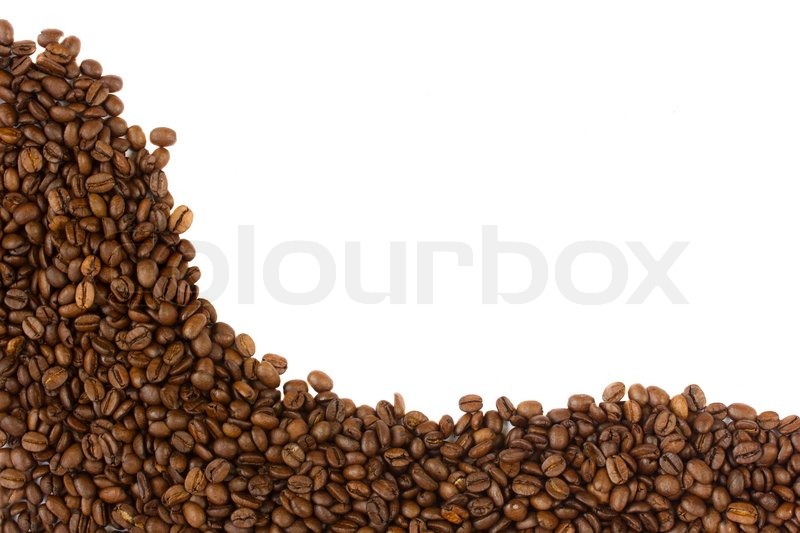 Buying Fair Trade In today’s world, more than 27 million people are enslaved. Many of these people work without pay in the agricultural sector, toiling in dangerous conditions that damage their health and safety, not to mention the environment and the economies of their local communities.  While slaves produce many of the products we consume every day, two of the most profoundly unjust supply chains are linked to the products we hold most dear; coffee and chocolate.When you purchase goods that are Fair Trade, you take a stand against these conditions and vote with your money for the ethical treatment of the men, women, and children who produce our groceries. Fair Trade is a social movement and a certification verifying that the items you have purchased were produced in safe, environmentally sustainable conditions where workers are given freedom and fair compensation for their efforts. This is a movement that promotes the safety of workers, the economic well-being of communities in the developing world, and the protection of our planet’s natural resources. And you can contribute to this amazing social change by buying fair trade coffee and chocolate for your home and office.Attached is a list of quality Fair Trade coffee and chocolate products and where to buy them. You will notice that they are comparable in price and availability to unethically sourced products, but do a world of social good.Cheers!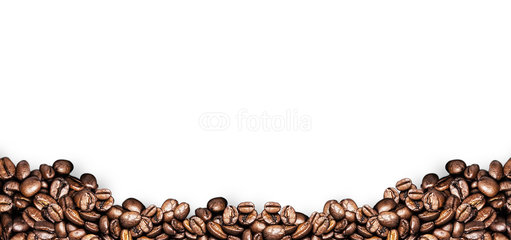 Fair Trade Coffee Fair Trade chocolateBrandPriceWhere to buyGround BeansEqual ExchangeAbout $9.50/bagEqualExchange.coopGreen Mountain Coffee$8.50/bagMeijerEthical Bean Coffee$7.50/bagAmazonBiggby French Roast & Rwandan$11/bagMeijer, Biggby LocationsThe Coffee Fool$8/bagAmazonDeath Wish; The World's Strongest CoffeeAbout $12/bagAmazonMelitta$10/bagAmazonArcher Farms$8.49/bagTargetBatdorf & Bronson Coffee Roasters$12.75/bagBatdorfcoffee.comLarry's Beans$12/bagAmazonK-Cups and PodsGreen Mountain Coffee$15/box of 24Meijer, Keurig.comEko Cups$24/box of 40Jet.comWolfgang Puck$10.50/box of 54Amazon